Советы для родителей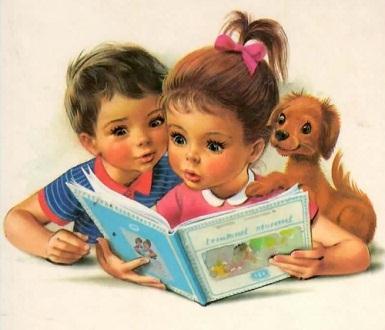 по приобщению дошкольниковк чтениюЧитайте малышу вслух каждый день, сделайте из этого любимый семейный ритуал. Не прекращайте чтения вслух, когда ребенок начинает читать сам. Помните, что чтение для дошкольника — это, прежде всего общение с родителями.Старайтесь всегда читать малышу выразительно. Прививайте ребенку бережное отношение к книгам. Малышу следует с самого раннего возраста внушать, что книгу нельзя рвать, ее нужно читать или рассматривать аккуратноЧитайте книги всегда, когда ребенок хочет их слушать. Может для родителей это и скучновато, но для него – нет.Во время чтения сохраняйте зрительный контакт с ребенком. Взрослый во время чтения должен сидеть перед ребенком так, чтобы он мог видеть его лицо, наблюдать за мимикой, выражением глаз, жестами, так как эти формы проявления чувств дополняют и усиливают впечатления от прочитанного. Играйте голосом: читайте то быстрее, то медленнее, то громко, то тихо – в зависимости от содержания текста.Читая,  малышам, стихи и сказки, старайтесь передать голосом характер персонажей, а также смешную или грустную ситуацию. Обсуждайте прочитанную книгу в семье, даже если произведение вам не понравилось. Это способствует развитию вашей речи и речи вашего ребенка. Сделайте процесс  приобщения к чтению занимательным, игровым. Сочиняйте с ребенком собственные истории и сказки, мастерите по ним маленькие книжки с рисунками-иллюстрациями. Если вы читаете ребенку на ночь, следите, чтобы у истории был счастливый конец.Рассматривание, обсуждение и чтение книг — важнейший момент, с помощью которого родители могут привить детям интерес к чтению. Пассивно ребёнок может слушать намного дольше (он то отключается, то слушает вновь). Помните: ребёнок не может быть всё время пассивным слушателем, поэтому во время чтения надо активизировать его внимание.Систематически читайте сами. Это сформирует у ребенка привычку видеть в доме книгу ежедневно. С самого раннего детства ребенку необходимо подбирать его личную библиотеку. Чаще ходите с ребенком в книжный магазин, в библиотеку. Покупая книги, выбирайте яркие по оформлению и интересные по содержанию.Чтобы не отбить у ребенка желание читать, никогда не принуждайте его к чтению. Беспроигрышным вариантом, как и во многих других ситуациях, остается воспитание любовью: листая любимые книжки в обнимку с ребенком, читая, распределив роли вместе с папой, можно добиться гораздо большего эффекта, нежели чрезмерной строгостью и понуканиями.ПРАВИЛА ОБРАЩЕНИЯ С КНИГОЙ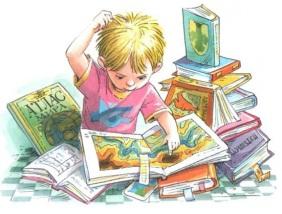   Книгу нельзя брать грязными руками или класть ее на грязный стол.  Переворачивать страницу нужно только за верхний угол.  Нельзя загибать уголок.Нельзя рвать книги.  Нельзя закладывать в книгу карандаш или ручку. От этого портится переплет. Лучше всего пользоваться закладками.  На время чтения библиотечные книги нужно оборачивать.  Нельзя читать во время еды. Это замедляет процесс пищеварения и неблагоприятно влияет на зрение. Кроме того, можно нечаянно испачкать книгу, а прочитанная за едой информация хуже усваивается.